Литературное чтение 2 классТема: Лиса и муравей. Казахская народная сказка Цель: познакомить учащихся с казахской народной сказкой.Задачи: содействовать формированию навыков чтения и анализа народной сказки;развивать навыки работы с текстом, речевые умения, память, внимание; воспитывать интерес к  народному творчеству-источнику мудрости.Оборудование: Листы А4, маркеры, белые листы, стикеры цветные для оценивания, карточки с заданиями.Ход урокаОрганизационный момент. Психологический настрой. Проведение тренинга: «Лесной микс». (Соединение в пары по картинкам животных).Проверка д/з: пересказ сказки «Лисичка со скалочкой»- Какую сказку готовили дома? («Лисичка со скалочкой»).- К какому виду сказок она относится? (О животных).- Из чего состоит сказка? (Присказка, зачин, концовка).Постановка проблемы:- Сегодня будем читать сказку, в которой один из персонажей добивается желаемого хитростью. (Лиса). А другой-везде и всегда предстаёт  великим тружеником. (Муравей).4.  Постановка темы и цели урока учениками.- Если соединить эти два слова, что получится? (Название).-Прочитайте в учебнике на с.52 название сказки.- Какому народу она принадлежит?- Давайте поставим цель нашего урока. Что должны узнать и чему научиться?Изучение нового материала.- Предположите, о чём пойдёт речь в сказке?А) Чтение сказки учителем с остановками с.52-53.-Предположите, что будет дальше.- Оправдались ли ваши предположения?Б) Проверка восприятия:- Понравилась ли вам сказка?- Какой изображена лиса в сказке?               А муравей?             - На чьей стороне ваши симпатии? Почему?В) Повторное чтение учащимися самостоятельно с заданием: При чтении обратить внимание на эпизод, к которому художник нарисовал иллюстрацию (Найти и прочитать).Физминутка «Раз – присядка…»Раз – присядь-ка, два – прыжок. Это заячья зарядка. А лисята как проснуться (кулачками потереть глаза) Любят долго потянуться (потянуться) Обязательно зевнуть (зевнуть, прикрывая рот ладошкой) Ну и хвостиком вильнуть (движение бедрами в стороны) А волчата спинку выгнуть (прогнуться в спине вперед) И легонечко подпрыгнуть (легкий прыжок вверх) Ну, а мишка косолапый (руки полусогнуты в локтях, ладошки соединены ниже пояса) Широко расставив лапы (ноги на ширине плеч) То одну, то обе вместе (переступание с ноги на ногу) Долго топчется на месте (раскачивание туловища в стороны) А кому зарядки мало – начинает все сначала.Работа в парах. Правила работы в парах на доске. Правила дружной работы в паре.Внимательно слушай товарища!Говори в полголоса!Помоги товарищу в случае затруднения, объясни ему непонятное!Исправляй товарища так, чтобы его не обидеть!Береги каждую минуту!На карточках задание: Найти и подчеркнуть слова из сказки.Пшеница, муравей, хитрая, поле, трудился, река, дерево, урожай, прибежала, кладовая, ленивая, ласковая, быстрая. Проверка.Работа в группах (соединяются в группы по выбору картинок-лиса, муравей). Правила работы в группе на доске.Правила дружной работы в группеВсе помогают каждому, каждый помогает всем!Каждый член группы заслуживает, чтобы его выслушали, не перебивая!Следует говорить так, чтобы тебя понимали!Говорить нужно по твоему вопросу, избегая лишнего!Если что-то не вполне ясно, то спроси ещё раз!Если не понравилось сказанное другим, то предложи что-то своё!- Подумать и ответить, за что была наказана лиса?- Составить словесную характеристику Муравья (1 группа).- Составить словесную характеристику Лисы (2 группа).- Выразительное чтение сказки по ролям.Рефлексия. Синквейн  «Лиса»ЛисаХитрая, лениваяЛенится, обманывает, Лиса-рыжая плутовка ЖивотноеИтог урока.-Какую сказку читали?- Всегда ли в сказках бывает лиса хитрее других? Приведи примеры.- К какому виду она относится?- Чему научила вас сказка?Оценивание Домашнее задание: Выразительно читать в лицах.            Прозвенел для нас звонок.Всем спасибо за урок.Лист самооцениванияЛист самооцениванияФамилия, имяФамилия, имяЯ – очень активный! Я старался!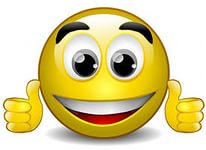 Я делал, но не старался.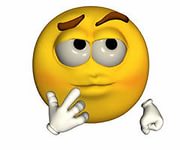 Я не сделал.Я не приложил усилий.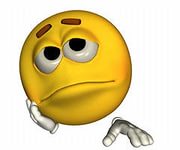 